يوحنا 14: 6"قَالَ لَهُ يَسُوعُ: «أَنَا هُوَ الطَّرِيقُ وَالْحَقُّ وَالْحَيَاةُ. لَيْسَ أَحَدٌ يَأْتِي إِلَى الآبِ إِلاَّ بِي."
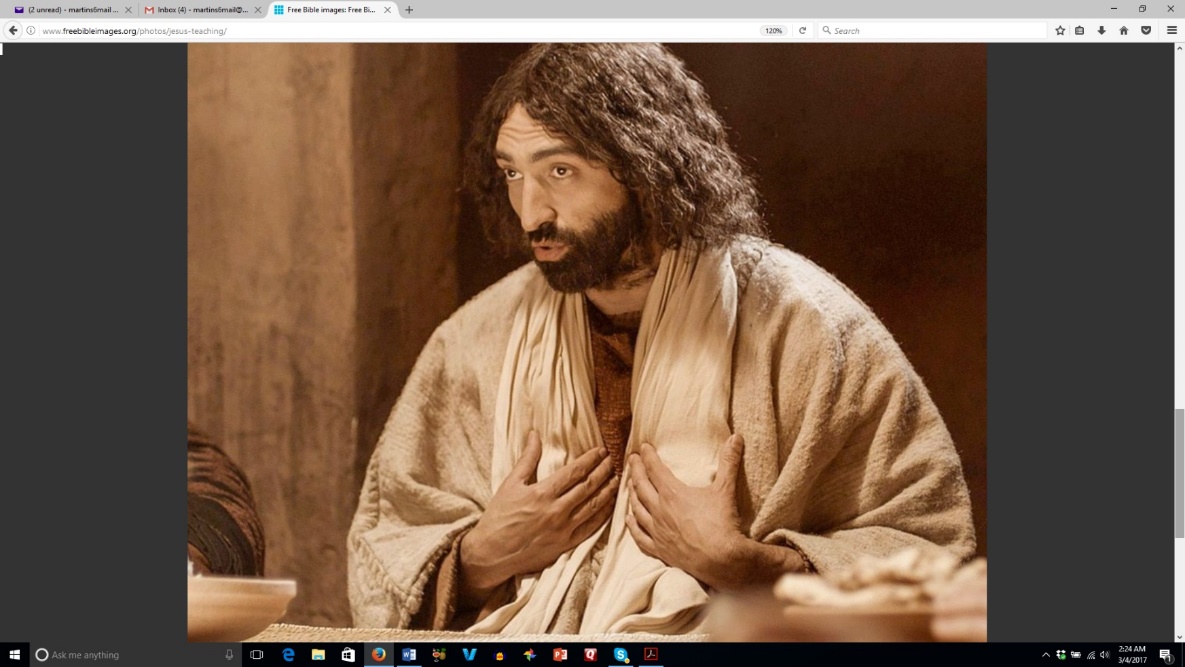 